РЕПУБЛИКА БЪЛГАРИЯМИНИСТЕРСТВО НА ВЪТРЕШНИТЕ РАБОТИ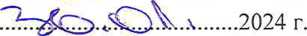 ДООБЛАСТНИТЕ УПРАВИТЕЛИ В РЕПУБЛИКА БЪЛГАРИЯКОПИЕ: МИНИСТЪРА НА ОТБРАНАТА
Г-Н ТОДОР ТАГАРЕВКОПИЕ: НАЦИОНАЛНО СДРУЖЕНИЕ НАОБЩИНИТЕ В РЕПУБЛИКА БЪЛГАРИЯУВАЖАЕМИ ГОСПОЖИ И ГОСПОДА,Предоставянето на помощ от въоръжените сили на Република България при провеждане на спасителни и неотложни аварийно-възстановителни работи при бедствия, съгласно разпоредбата по чл. 23, ал. 2 от Закона за защита при бедствия, става с разрешение на министъра на отбраната въз основа на искане от съответния държавен орган и съгласно плановете за защита при бедствия.Във връзка с подобряване на координацията и уеднаквяване на процедурите в областните и общински планове за защита при бедствия по чл. 9, ал. 8 и 10 от Закона за защита при бедствия, приложено Ви изпращам примерни „Процедура за привличането на формирования от въоръжените сили на Република България за оказване на помощ на населението при бедствия“ и образец на „Искане за предоставяне на помощ при провеждане на спасителни и неотложни аварийно - възстановителни работи за защита на населението при бедствия“.Горепосочените примерни документи са разработени от представители на Министерство на отбраната, разгледани са на редовно заседание на Съвета за намаляване на риска от бедствия към Министерския съвет, което се проведе на 12.12.2023 г„ и същите следва да се имат предвид при разработване и актуализиране на областните и общински планове за защита при бедствия, включително при тяхното изпълнение.министър и | :7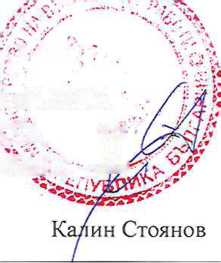 ПРЕДСЕДАТЕЛ Кк-СЪВЕТА ЗА НАМ А ЛЯ В А Н Ь-Й А.	Т]РИСКА ОТ БЕДСТВИЯТА -X1000 София, ул. „Шести септември" № 29, централа на МВР 02/9825000Процедураза привличането на формирования от Въоръжените сили на Р България за окаване на помощ на населението при бедствия/предложение към областните планове за защита при бедствия/Съгласно чл. 26 т. 10 от Закона за отбраната и въоръжените сили на Р България министърът на отбраната разрешава участието на военни формирования при овладяване и/или преодоляване на последиците от бедствия въз основа на постъпило искане от съответния държавен орган съгласно утвърдените планове.Привличането на формирования от въоръжените сили на Република България се извършва по следния ред:Изготвя се искане до министъра на отбраната, което се подписва от Областнияуправител (заместник-областния управител) на област	Документът се изпраща до министъра на отбраната чрез Военният команден център (ВКЦ) на факс с номер: 02/92 23913 и на електронна поща: шсс@агтГ.Ь§. Проверка за получаване на искането във ВКЦ се извършва чрез старшия оперативен дежурен (СОД) на ВКЦ на телефон с номер: 02/92 23914.Копие от Искането по т. 1 се предоставя на ОЦ на РДПБЗН -	Оперативния дежурен в Областна администрация - 	 поддържа връзка съсСОД на ВКЦ за получено разрешение/отказ или друга необходима информация. След получаване на информацията незабавно уведомява областния управител и дежурния в ОЦ на РД ПБЗН	Оперативния дежурен в Областна администрация - 	 незабавно уведомявадежурния в ОЦ на ПБЗН за получената информация за участието на сили и средства от структурите на Въоръжените сили на Р. България.При участие в спасителни и неотложни аварийно-възстановителни работи, силите и средствата от въоръжените сили изпълняват задачи възложени от ръководителя на операциите във връзка с одобрените решения на щаба, като остават под командването на преките си началници и/или назначени от тях длъжностни лица.Искането за предоставяне на помощ при провеждане на спасителни и неотложни аварийно-възстановителни работи за защита на населението при бедствия се отправят до министъра на отбраната, съгласно приложения образец.РЕПУБЛИКА БЪЛГАРИЯОбластна администрация	/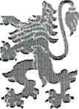 ДОМИНИСТЪРА НА ОТБРАНАТАНА РЕПУБЛИКА БЪЛГАРИЯ………………………………………………..ЧРЕЗВОЕНЕН КОМАНДЕН ЦЕНТЪРФакс: 02/92 23913Ел. поща: mсс@armf.ЬgИСКАНЕза предоставяне на помощ при провеждане на спасителни и неотложни аварийно - възстановителни работи за защита на населението при бедствияОписание на бедствието:	Заповед за обявяване на бедствено положение:	Вид на дейностите:	Място/район на действие:	Място на явяване:	Начало на действията:	Лице за координация и взаимодействие:	Забележка:	С уважение,Областен управител на областРЯб-т^аеедаиисч)а Съвета за намаляване на риска от оедствмя към Министерския съвет за подпомагане формирането и осъществяването на държавната политика в областта пазащитата при бедствияПа 12 декември 2023 г. (вторник) от 14:00 се проведе третото за 2023 г. редовно заседание па Съвета за намаляване на риска от бедствия към Министерския съвет за подпомагане формирането и осъществяването на държавната политика в област»а па защитата при бедствия (Съвета. СПРЕ), в сградата па Министерството на вътрешните работи па адрес: гр. София, уд. ,.6-ти септември" № 29.Заседанието протече при следния дневен ред:Откриване па заседанието п приемане на дневния ред.Приемане на проект па Обобщен доклад за управлението па риска от бедствия съгласно чл. 6. параграф !. буква г) от Решение АЗ 1313-2013/НС относно Механизъм за гражданска защита на Съюза, изменено е Решение (ЕС) 2019/420 от 13 март 2019 г.Приемане на проект па Годишен план за 2024 г. за изпълнение па Националната програма за намаляване на риска, от бедствия 2021 - 2025 г.Разглеждане па Процедура за привличане на формирования от Въоръжените сили на Р България за оказване на помощ на населението при бедствия.Приемане на проект на Годишна работна програма па СПРБ за 2024 г.Други въпроси и закриване па заседанието.По т. I от оневиня ред Откриване па заведа};пето п приемане на (Шевния ред.Заседанието беше открито от заместник-министъра на вътрешните работи, г-п Кирил Ценкин. който се извини от името на министъра на вътрешните работи, г-п Калин Стоянов, заради невъзможността му да присъства па заседанието. Зам.-министър Ценкин приветства всички участници и представи проекта па дневен ред. който след гласуване бе приет без допълнителни предложения.По т. 2 от дневния ред Приемане па проект на Обобщен доклад за управлението па риска от бедствия съгласно чл. 6. параграф !, буква г) от Решение Ле 1313 '20; 3/ЕС относно Механизъм за гражданска защита на Съюза, изменено с Реше}!не. (ЕС) 2019/420 от 13 март 2019 г.Главен комисар Александър Джарток. директор на Главна дирекция ..Пожарна безопасност и защита на населението" - МВР и секретар па СПРБ. представи проекта па Обобщен доклад за управлението на риска от бедствия съгласно чл.6. параграф 1. буква г) от Решение Ас 1313/2013/ЕС относно Механизъм за гражданска зашита на Съюза, изменено с Решение (ЕС) 2019/420 от 13 март 2019 г. Обърнато бе внимание, че документът се разработва в съответствие с дадените насоки от Европейската комисия, като съдържа информация за оценката па риска, оценката на способността за управление па риска от бедствия, както и за мерките за превенция и за готовност за справяне е основните рискове с траисграничпп последици. Отбелязано бе. че в рамките на съгласуването на документа от постоянната Национална координационна група към СПРБ са получени 9 (девет) отговора от министерства и ведомства.Рсшеш-е кв2: Проектьт па Обобщен лрклш1.:шдн1:>ащ;^ съгласно чл.6. напагпаФ 3- буква г) от Решение № 1313/2013/ВС относно Мех:;,::, мг.: гражданска зашита на Съюза, изменено с Решение.- (ВС) 2019/420 от 13 март 2019 г. се приема, като секретариатът па Съвета следва да предприеме необходимите действия -а изпращането му на Европейската комисия.По //?. 5 от дневния ред - Приемете на проект па Годишен план за 2024 г. за изпълнение на Националната програма за намаляване ни риска от бедствия 2021	2022 г.Главен комисар Александър Джартов запозна членовете на Съвета с проекта па Годишен план за 2024 г. за изпълнение на Националната програма за намаляване па риска от бедствия 2021-2025 г. Отбеляза, че вее още се допускат пропуски по отношение планирането на индикативен бюджет и измерими индикатори за част от дейностите в проекта на I одишеи план.След проведено гласуване беше прието следното решение:Решение по 3: Проектът па Годишен план за 2024 1. за изпълнение па Националната програма за намаляване на писка от бедствия 2021-2025 I. ла бъде публики вап па Портала за обществени консултации..Същият да бъде изпратен за еъгласувапс по г?сда па мД^2дЛ2^Мствти|Я11Равилпи	п неговата администрация и внесенв_Мпнистсрския съвет за приемане.По т. 4 от дневния ред Разглеждане на проект на Процедура за привличане на формирования от Въоръжените сили ни Република България за оказване на помощ па населението при бедствия.По инициатива на Министерството па отбраната бе представен проект на 11роцедура за привличане на формирования от Въоръжените сили на Република България за оказване на помош на населението при бедствия. Отбелязано бе, че документът цели подобряване на организацията п унифициране на подхода при искане н.а сили и средства от състава на Въоръжените сшш на Република България, във връзка с изпълнението па плановете за защита при бедствия. Главен комисар Александър Джартов направи предложения за корекции но съдържанието на Процедурата, съобразени с въведената от Закопа за защита при бедствия терминология. Предложенията за корекции бяха приети от членовете на СПРБ. ка го бе взето с л ед н ото решение:Решение по ш. 4: Така разработената Процедура ла бълс изпратена до областнитеуправителш_с_копис до НСОРК	за използването и нрн разработването я изпълнението насъответните планове за зашита при бедствия.По т. 5 от дневния ред Приемане на проект на Годишна работна програма на СПРБ за 2024 г..За представяне на проекта па документ, думата беше дадена отново на Секретаря на Съвета, главен комисар Джартов. Директорът па ГДПВЗН-МВР отбеляза. че секретариатът е разработил проект па Годишна работна програма, в която са планирани 9 дейности. Зам.- министър Цснкшг добави, че не са постъпили допълнителни предложения за включване па дейности в проекта на Годишна работна програма на СИРБ за 2024 г. След гласуване, беше взето следното решение:Решение но пи 5: Проектът	па Годишна работна програма па СПРБ за 202-1 г. есприема.оВ края па заседанието, заместник-министър I1снкнн благодари па членовете па Съпе: за отделеното време и тяхното участие. Добави, че съгласно Правилника за устройството п дейността на Съвета, редовните заседания се провеждат не по-малко от три пъти годишно, като на практика това е било и последното за настоящата година. Направи предложение секретариатът да предложи дата за първо заседание през 2024 г., е което членовеге на С! 1РБ се съгласиха.ПРЕДСЕДАТЕЛ НА СЪВЕТА ЗА ,НАМАЛЯВАНЕ НА РИСКА ОТ БЕДСТВИЯ ИМИНИСТЪР НА ВЪТРЕШНИТЕ'- МЪСТИ:,/